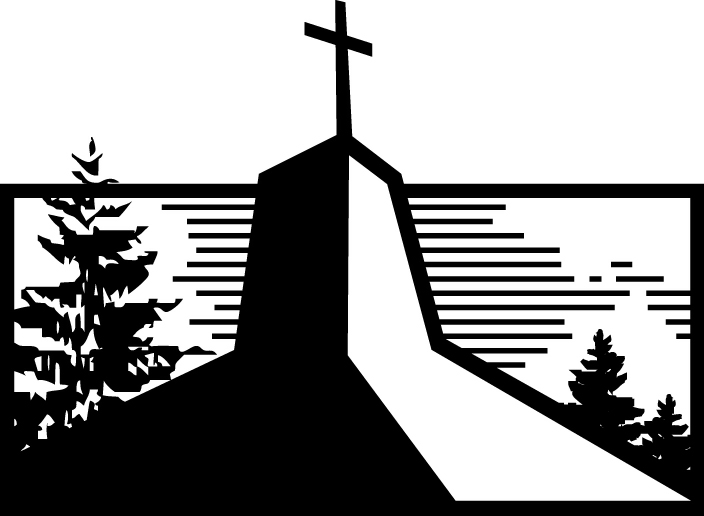 Why Giving MattersPhilippians 4:14-20The Main IdeaGenerous giving is a great __________.4:14; CF. 4:10-13REMEMBER → God is a generous giver, and our generosity _______________ his generous __________.Ephesians 5:1-2Myths About GivingI have to give _______________.1 Corinthians 16:2; 2 Corinthians 9:7If I give, God will __________ me __________.Malachi 3:10; Proverbs 11:25; John 16:33; Romans 8:18; 2 Corinthians 6:4-8; 12:9-10;  James 1:2-4; 1 Peter 4:12-13Why Giving MattersGiving allows us to __________ in others’ __________.4:14-16 (cf. 1:3-5); 1 Corinthians 16:1-3; 2 Corinthians 8:1-4; 9:12Giving is an outward display of our _______________.4:17; Galatians 5:22-23; cf. Matthew 6:19-24Giving is an act of _______________.4:18; Romans 12:1-3; Hebrews 13:15-16Giving is an expression of __________.4:19-20; Genesis 22:8; 2 Corinthians 9:84:8-9Why Giving MattersPhilippians 4:14-20The Main IdeaGenerous giving is a great GOOD.4:14; CF. 4:10-13REMEMBER → God is a generous giver, and our generosity EMULATES his generous GRACE.Ephesians 5:1-2Myths About GivingI have to give 10 PERCENT.1 Corinthians 16:2; 2 Corinthians 9:7If I give, God will GIVE me MORE.Malachi 3:10; Proverbs 11:25; John 16:33; Romans 8:18; 2 Corinthians 6:4-8; 12:9-10;  James 1:2-4; 1 Peter 4:12-13Why Giving MattersGiving allows us to SHARE in others’ NEEDS.4:14-16 (cf. 1:3-5); 1 Corinthians 16:1-3; 2 Corinthians 8:1-4; 9:12Giving is an outward display of our FRUITFULNESS.4:17; Galatians 5:22-23; cf. Matthew 6:19-24Giving is an act of WORSHIP.4:18; Romans 12:1-3; Hebrews 13:15-16Giving is an expression of TRUST.4:19-20; Genesis 22:8; 2 Corinthians 9:8For Further Study_________________________________________________________________________________________________Getting StartedWhat do you think are some reasons why Christians might struggle in the area of generosity and giving?Digging DeeperHow might the following passages encourage someone who has fears when it comes to giving?Joshua 1:1-11Psalm 23:1-6Mathew 6:25-33Read Paul’s joyful outburst of praise in Ephesians 1:3-14.In what ways is God’s generous grace highlighted here?How does Paul respond to God’s grace in this passage?How might a Paul-like view of God’s glorious grace help to grow your own joy in generous giving?Driving It HomeGiven the encouragements from Sunday’s text (Philippians 4:14-20) as well as the encouragements from this further study, what practical steps, if any, would you like to take in your own giving? loMarttell SánchezFebruary 6, 2022Message #16 / Philippianslonewlifeukiah.com/sermonsMarttell SánchezFebruary 6, 2022Message #16 / Philippiansnewlifeukiah.com/sermons